NOT: Bu form Anabilim Dalı Başkanlığı üst yazı ekinde word formatında enstitüye ulaştırılmalıdır.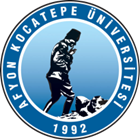 T.C.AFYON KOCATEPE ÜNİVERSİTESİSOSYAL BİLİMLER ENSTİTÜSÜT.C.AFYON KOCATEPE ÜNİVERSİTESİSOSYAL BİLİMLER ENSTİTÜSÜT.C.AFYON KOCATEPE ÜNİVERSİTESİSOSYAL BİLİMLER ENSTİTÜSÜT.C.AFYON KOCATEPE ÜNİVERSİTESİSOSYAL BİLİMLER ENSTİTÜSÜ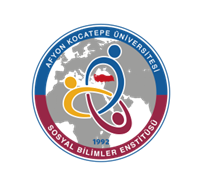 2022-2023 EĞİTİM-ÖGRETİM YILI BAHAR YARIYILI TURİZM REHBERLİĞİ ANABİLİM DALI TURİZM REHBERLİĞİ TEZLİ YÜKSEK LİSANS PROGRAMI HAFTALIK DERS PROGRAMI2022-2023 EĞİTİM-ÖGRETİM YILI BAHAR YARIYILI TURİZM REHBERLİĞİ ANABİLİM DALI TURİZM REHBERLİĞİ TEZLİ YÜKSEK LİSANS PROGRAMI HAFTALIK DERS PROGRAMI2022-2023 EĞİTİM-ÖGRETİM YILI BAHAR YARIYILI TURİZM REHBERLİĞİ ANABİLİM DALI TURİZM REHBERLİĞİ TEZLİ YÜKSEK LİSANS PROGRAMI HAFTALIK DERS PROGRAMI2022-2023 EĞİTİM-ÖGRETİM YILI BAHAR YARIYILI TURİZM REHBERLİĞİ ANABİLİM DALI TURİZM REHBERLİĞİ TEZLİ YÜKSEK LİSANS PROGRAMI HAFTALIK DERS PROGRAMI2022-2023 EĞİTİM-ÖGRETİM YILI BAHAR YARIYILI TURİZM REHBERLİĞİ ANABİLİM DALI TURİZM REHBERLİĞİ TEZLİ YÜKSEK LİSANS PROGRAMI HAFTALIK DERS PROGRAMI2022-2023 EĞİTİM-ÖGRETİM YILI BAHAR YARIYILI TURİZM REHBERLİĞİ ANABİLİM DALI TURİZM REHBERLİĞİ TEZLİ YÜKSEK LİSANS PROGRAMI HAFTALIK DERS PROGRAMI2022-2023 EĞİTİM-ÖGRETİM YILI BAHAR YARIYILI TURİZM REHBERLİĞİ ANABİLİM DALI TURİZM REHBERLİĞİ TEZLİ YÜKSEK LİSANS PROGRAMI HAFTALIK DERS PROGRAMI2022-2023 EĞİTİM-ÖGRETİM YILI BAHAR YARIYILI TURİZM REHBERLİĞİ ANABİLİM DALI TURİZM REHBERLİĞİ TEZLİ YÜKSEK LİSANS PROGRAMI HAFTALIK DERS PROGRAMI         GÜNLER         GÜNLER         GÜNLER         GÜNLER         GÜNLER         GÜNLER         GÜNLER         GÜNLERSaatPazartesiPazartesiSalıÇarşambaPerşembePerşembeCuma08:30Anadolu Uygarlıkları Prof. Dr. Ahmet BAYTOK (CANLI DERS)Bilimsel Araştırma Yöntemleri ve Yayın EtiğiProf. Dr. İbrahim KILIÇ(FORUM)09:30Anadolu Uygarlıkları Prof. Dr. Ahmet BAYTOK (FORUM)Bilimsel Araştırma Yöntemleri ve Yayın EtiğiProf. Dr. İbrahim KILIÇ(CANLI DERS)10:30Sürdürülebilir Turizm RehberliğiDr. Öğr. Üyesi Esra GÜL YILMAZ (CANLI DERS)Sürdürülebilir Turizm RehberliğiDr. Öğr. Üyesi Esra GÜL YILMAZ (CANLI DERS)Anadolu Uygarlıkları Prof. Dr. Ahmet BAYTOK (FORUM)Bilimsel Araştırma Yöntemleri ve Yayın EtiğiProf. Dr. İbrahim KILIÇ(FORUM)11:30Sürdürülebilir Turizm Rehberliği Dr. Öğr. Üyesi Esra GÜL YILMAZ (FORUM)Sürdürülebilir Turizm Rehberliği Dr. Öğr. Üyesi Esra GÜL YILMAZ (FORUM)Turizm Rehberliği Araştırmaları Dr. Öğr. Üyesi Engin AYTEKİN (CANLI DERS)Seminer Prof. Dr. Elbeyi PELİT (Sosyal Bilimler EnstitüsüToplantı Salonu)13:00Sürdürülebilir Turizm Rehberliği Dr. Öğr. Üyesi Esra GÜL YILMAZ (FORUM)Sürdürülebilir Turizm Rehberliği Dr. Öğr. Üyesi Esra GÜL YILMAZ (FORUM)Turizm Rehberliği Araştırmaları Dr. Öğr. Üyesi Engin AYTEKİN (FORUM)Seminer Prof. Dr. Elbeyi PELİT (Sosyal Bilimler EnstitüsüToplantı Salonu)14:00Anadolu’da Dinler ve İnanç Turizmi Doç. Dr. Özcan ZORLU(CANLI DERS)Anadolu’da Dinler ve İnanç Turizmi Doç. Dr. Özcan ZORLU(CANLI DERS)Turizm Rehberliği Araştırmaları Dr. Öğr. Üyesi Engin AYTEKİN (FORUM)15:00Anadolu’da Dinler ve İnanç Turizmi Doç. Dr. Özcan ZORLU(FORUM)Anadolu’da Dinler ve İnanç Turizmi Doç. Dr. Özcan ZORLU(FORUM)Seyahat Sosyolojisi Dr. Öğr. Üyesi Hidayet KIŞLALI (CANLI DERS)16:00Anadolu’da Dinler ve İnanç Turizmi Doç. Dr. Özcan ZORLU(FORUM)Anadolu’da Dinler ve İnanç Turizmi Doç. Dr. Özcan ZORLU(FORUM)Seyahat Sosyolojisi Dr. Öğr. Üyesi Hidayet KIŞLALI (FORUM)17:00Seyahat Sosyolojisi Dr. Öğr. Üyesi Hidayet KIŞLALI (FORUM)